РОССИЙСКАЯ ФЕДЕРАЦИЯИвановская область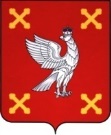 Администрация  Шуйского муниципального районаПОСТАНОВЛЕНИЕот 09.11.2015 г. №  632-пг. Шуя
О внесение изменений в постановление Администрации Шуйского муниципального района от 11.11.2013 г. № 600-п «Об утверждении муниципальной программы «Экономическое развитие Шуйского муниципального района на 2014-2016 годы»»В соответствии с Федеральным законом от 24.07.2007 № 209-ФЗ «О развитии малого и среднего предпринимательства в Российской Федерации» (в действующей редакции), Законом Ивановской области от 14.07.2008 № 83-ОЗ «О развитии малого и среднего предпринимательства в Ивановской области», постановлением Администрации Шуйского муниципального района от 22.08.2013 № 471-п «О переходе к формированию районного бюджета на основе муниципальных программ Шуйского муниципального района», постановлением Администрации Шуйского муниципального района от 01.10.2013 № 544-п «Об утверждении Методических указаний по разработке и реализации муниципальных программ Шуйского муниципального района», постановлением Администрации Шуйского муниципального района от 01.11.2013 № 585-п «Об утверждении Перечня муниципальных программ Шуйского муниципального района», Уставом Шуйского муниципального района и в целях обеспечения благоприятных условий для устойчивого развития малого и среднего предпринимательства как одного из основных направлений реализации экономической политики в Шуйском муниципальном районе, Администрация Шуйского муниципального района постановляет:1. Внести в постановление Администрации Шуйского муниципального района от 11.11.2013 г. № 600-п «Об утверждении муниципальной программы «Экономическое развитие Шуйского муниципального района на 2014-2016 годы»» следующие изменения:- Раздел 1.4 «Ресурсное обеспечение реализации мероприятий подпрограммы» изложить в новой редакции (прилагается).2. Контроль за исполнением настоящего постановления возложить на заместителя главы администрации по экономической политике, начальника финансового управления Хренову С.В.3. Настоящее постановление вступает в силу с момента опубликования.Исполняющий обязанности Главы Шуйского муниципального района			     С.А. Бабанов   Приложение к постановлению Администрации Шуйского муниципального районаот 09.11.2015   №  632-пПриложениек постановлению Администрации Шуйского муниципального районаот 11.11.2013 № 600-п1.4. Ресурсное обеспечение реализации мероприятий подпрограммы.№ п/пНаименование мероприятия/ Источник ресурсного обеспеченияИсполнитель2014в тыс. руб.2015в тыс. руб.2016в тыс. руб.Всего за периодв тыс. руб.Подпрограмма, всегоПодпрограмма, всегоПодпрограмма, всего150,00150,00150,00450,0бюджетные ассигнованиябюджетные ассигнованиябюджетные ассигнования150,00150,00150,00450,0местный бюджетместный бюджетместный бюджет150,00150,00150,00450,01.- методическое, образовательное и кадровое обеспечение субъектов малого предпринимательства Отдел экономического развития администрации Шуйского муниципального района5,0005,0010,001.бюджетные ассигнованияОтдел экономического развития администрации Шуйского муниципального района5,0005,0010,001.местный бюджетОтдел экономического развития администрации Шуйского муниципального района5,0005,0010,002.- содействие продвижению продукции субъектов малого предпринимательства на товарные рынкиОтдел экономического развития администрации Шуйского муниципального района95,00121,5095,00311,502.бюджетные ассигнованияОтдел экономического развития администрации Шуйского муниципального района95,00121,5095,00311,502.местный бюджетОтдел экономического развития администрации Шуйского муниципального района95,00121,5095,00311,503- выявление лучших представителей малого и среднего предпринимательства, обеспечение пропаганды их деятельности, формирование позитивного общественного мнения о деятельности субъектов малого и среднего бизнесаОтдел экономического развития администрации Шуйского муниципального района50,0028,5050,00128,503бюджетные ассигнованияОтдел экономического развития администрации Шуйского муниципального района50,0028,5050,00128,503местный бюджетОтдел экономического развития администрации Шуйского муниципального района50,0028,5050,00128,504- подготовка предложений о внесении изменений в муниципальные правовые акты Администрации Шуйского муниципального района, направленные  на улучшение условий деятельности малого и среднего предпринимательстваОтдел экономического развития администрации Шуйского муниципального района----4бюджетные ассигнованияОтдел экономического развития администрации Шуйского муниципального района----4местный бюджетОтдел экономического развития администрации Шуйского муниципального района----5Проведение заседаний Координационного совета в области развития малого и среднего предпринимательстваОтдел экономического развития администрации Шуйского муниципального района----5бюджетные ассигнованияОтдел экономического развития администрации Шуйского муниципального района----5местный бюджетОтдел экономического развития администрации Шуйского муниципального района----6Анализ динамики развития малого предпринимательства в районе, организация мониторинга социально - экономических процессов и социально - психологического климата в малом бизнесе, обобщение деятельности субъектов малого и среднего бизнеса. Размещение данной информации   на официальном сайте Администрации Шуйского муниципального районаАдминистрация Шуйского муниципального районаОтдел экономического развития администрации Шуйского муниципального района----6бюджетные ассигнованияАдминистрация Шуйского муниципального районаОтдел экономического развития администрации Шуйского муниципального района----6местный бюджетАдминистрация Шуйского муниципального районаОтдел экономического развития администрации Шуйского муниципального района----7Взаимодействие с предпринимателями по созданию благоприятных условий осуществления предпринимательской деятельностиАдминистрация Шуйского муниципального районаКомитет по управлению имуществом и муниципальными заказами администрации Шуйского муниципального района.----7бюджетные ассигнованияАдминистрация Шуйского муниципального районаКомитет по управлению имуществом и муниципальными заказами администрации Шуйского муниципального района.----7местный бюджетАдминистрация Шуйского муниципального районаКомитет по управлению имуществом и муниципальными заказами администрации Шуйского муниципального района.----8Передача в  соответствии с Федеральным законом от 22.07.2008 N 159-ФЗ и на конкурсной  основе свободных зданий, помещений, нежилых сооружений, земельных участков  находящихся  в муниципальной собственности  на возмездной   основе   во владение          и (или) пользование    субъектам предпринимательства  для осуществления  различных видов деятельностиКомитет по управлению имуществом и муниципальными заказами администрации Шуйского муниципального района,Отдел земельных отношений администрации Шуйского муниципального района----8бюджетные ассигнованияКомитет по управлению имуществом и муниципальными заказами администрации Шуйского муниципального района,Отдел земельных отношений администрации Шуйского муниципального района----8местный бюджетКомитет по управлению имуществом и муниципальными заказами администрации Шуйского муниципального района,Отдел земельных отношений администрации Шуйского муниципального района----9Предоставление субъектам малого    и  среднего бизнеса   помещений и земельных  участков, находящихся  в муниципальной собственностиКомитет по управлению имуществом и муниципальными заказами администрации Шуйского муниципального района,Отдел земельных отношений администрации Шуйского муниципального района----9бюджетные ассигнованияКомитет по управлению имуществом и муниципальными заказами администрации Шуйского муниципального района,Отдел земельных отношений администрации Шуйского муниципального района----9местный бюджетКомитет по управлению имуществом и муниципальными заказами администрации Шуйского муниципального района,Отдел земельных отношений администрации Шуйского муниципального района----10Работа с инвесторами  по привлечению субъектов предпринимательства  для организации нового производства на "зеленых площадках" района       Администрация Шуйского муниципального районаОтдел экономического развития администрации Шуйского муниципального района----10бюджетные ассигнованияАдминистрация Шуйского муниципального районаОтдел экономического развития администрации Шуйского муниципального района----10местный бюджетАдминистрация Шуйского муниципального районаОтдел экономического развития администрации Шуйского муниципального района----11Формирование фонда объектов   недвижимости, которые должны предоставляться в аренду исключительно субъектам малого и     среднего предпринимательстваКомитет по управлению имуществом  и муниципальными заказами администрации Шуйского муниципального района,Отдел земельных отношений администрации Шуйского муниципального района----11бюджетные ассигнованияКомитет по управлению имуществом  и муниципальными заказами администрации Шуйского муниципального района,Отдел земельных отношений администрации Шуйского муниципального района----11местный бюджетКомитет по управлению имуществом  и муниципальными заказами администрации Шуйского муниципального района,Отдел земельных отношений администрации Шуйского муниципального района----12Организация  подготовки, переподготовки и повышения   квалификации кадров для малого и среднего предпринимательства из числа безработных гражданОГКУ «Шуйский ЦЗН»----12бюджетные ассигнованияОГКУ «Шуйский ЦЗН»----12местный бюджетОГКУ «Шуйский ЦЗН»----13Оказание консультационных   услуг субъектам малого и среднего предпринимательстваАдминистрация Шуйского муниципального района,Отдел экономического развития администрации Шуйского муниципального района, заинтересованные организации----13бюджетные ассигнованияАдминистрация Шуйского муниципального района,Отдел экономического развития администрации Шуйского муниципального района, заинтересованные организации----13местный бюджетАдминистрация Шуйского муниципального района,Отдел экономического развития администрации Шуйского муниципального района, заинтересованные организации----14Организация информационно - обучающих семинаров для предпринимателей с участием  представителей - контролирующих органов по наиболее значимым проблемам бизнесаАдминистрация Шуйского муниципального района,Отдел экономического развития администрации Шуйского муниципального района, заинтересованные организации----14бюджетные ассигнованияАдминистрация Шуйского муниципального района,Отдел экономического развития администрации Шуйского муниципального района, заинтересованные организации----14местный бюджетАдминистрация Шуйского муниципального района,Отдел экономического развития администрации Шуйского муниципального района, заинтересованные организации----15Организация семинаров по вопросам профилактики нарушений законодательстваАдминистрация Шуйского муниципального района,Отдел экономического развития администрации Шуйского муниципального района заинтересованные организации----15бюджетные ассигнованияАдминистрация Шуйского муниципального района,Отдел экономического развития администрации Шуйского муниципального района заинтересованные организации----15местный бюджетАдминистрация Шуйского муниципального района,Отдел экономического развития администрации Шуйского муниципального района заинтересованные организации----16Организация проведения выставок и ярмарок товаров и услуг субъектов предпринимательстваАдминистрация Шуйского муниципального района, Управление  сельского  хозяйства  и развития сельских территорий, Отдел экономического развития администрации Шуйского муниципального района----16бюджетные ассигнованияАдминистрация Шуйского муниципального района, Управление  сельского  хозяйства  и развития сельских территорий, Отдел экономического развития администрации Шуйского муниципального района----16местный бюджетАдминистрация Шуйского муниципального района, Управление  сельского  хозяйства  и развития сельских территорий, Отдел экономического развития администрации Шуйского муниципального района----17Аренда выставочных площадей для участия в межрегиональных выставочно-ярмарочных мероприятияхАдминистрация Шуйского муниципального районаОтдел экономического развития администрации Шуйского муниципального района----17бюджетные ассигнованияАдминистрация Шуйского муниципального районаОтдел экономического развития администрации Шуйского муниципального района----17местный бюджетАдминистрация Шуйского муниципального районаОтдел экономического развития администрации Шуйского муниципального района----